4.2.21Dear parents/ carersFirst of all I would like to congratulate you and thank you for helping us to make sure your child continues learning despite the current world pandemic.You have been so supportive of our staff and tried to balance the mental wellbeing of your child alongside their academic learning.I am also delighted that so many of you have approached us for additional support and advice when needed.We will be breaking for half term on Friday 12th February 2021 and continuing with our current offer from Monday 22nd February 2021. We are expecting the Government to make some announcements regarding further re-opening of schools in due course.Unfortunately one of our learning mentors, Hayley Burt, will be leaving us at half term and taking up a new post in another school.Hayley has asked me to pass on the following message to you all:“I just wanted to say it has been a pleasure supporting you and your young people. I will miss you all a great deal but have such special memories to take with me. I would like to wish you all much happiness for the future.”We would like to wish Hayley every success and happiness in her new post, although she will be missed greatly.If you have any concerns or need any further support please do not hesitate to contact us.Hazel Banks​Academy Lead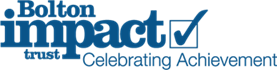 Park School Teaching ServiceStephens Street, Bolton. BL2 5DX​​T: 01204 333700M: 07495078725​E:banksh@boltonimpacttrust.org.ukwww.boltonimpacttrust.org.uk